哦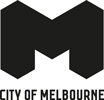 Kensington社區娛樂中心改造工程石棉污染2022年7月在新建Kensington社區水上娛樂中心過程中，根據《2017年環境保護法》、《2017年職業健康與安全條例》和《維多利亞州工作安全守則》規定，墨爾本市政府聘用持證承包商對施工現場土壤進行了測試。實驗室測試在土壤樣本中檢測出一些含有石棉的材料。此種石棉屬於不易碎材料，也就是說這些材料不會向空氣中釋放任何石棉纖維，因此對社區不會構成任何風險。我們採取了安全措施，目前正在清除現場石棉，之後再繼續施工。公眾禁止進入發現石棉的區域，只有合格的專業人士才能進入。墨爾本市政府將聘請持證石棉清除工作人員來對石棉材料進行清除工作。常見問題什麼是石棉？從20世紀50年代到80年代，石棉廣泛用於建造住宅和商業建築。根據環境保護局（EPA）的資料，澳大利亞三分之一的住宅都含有石棉。在建築物、汽車和其他產品中都有其身影，包括纖維水泥板和管道、乙烯地磚、電氣零件和車輛的刹車片。工地上為什麼會出現石棉？1951至1962年間，此處做過填埋和地面整平工作，當時可能使用了含有石棉製造的材料。如果我住在附近或訪問過原中心，是否會有風險？在現場發現的石棉不會對社區構成健康風險，因為發現時是密封的，保存完好並且狀況良好，這意味著石棉纖維未釋放到空氣中。只有當石棉纖維釋放到空氣中並被吸入肺部時，石棉才會成為潛在的健康風險。我們對空氣中的石棉纖維進行了監測，所有結果都低於危險範圍。石棉清除工作人員將如何處理土壤？持證石棉清除工作人員將按照《2017年職業健康和安全條例》挖掘石棉材料。施工期間將實施《石棉管理計畫》，所有石棉材料將在環保局許可能夠接受該材料的填埋設施中進行處置。這是否會影響專案的交付時間？社區和工人的健康是我們的首要任務，我們需要有足夠的時間安全地清除石棉材料。我們本著儘快完工的目標，我們一旦獲得關於項目進展和完成的詳細資訊，就會通知大家。我在哪裡可以瞭解到更多關於石棉和石棉移除的資訊？您可以訪問www.asbestos.vic.gov.au或維多利亞州環保局官網，瞭解更多關於石棉的資訊。我們還將舉辦一次資訊講座，現場回答石棉的問題。時間：7月28日星期四下午4時至6時地點：Bill Vanina Pavilion, 1A Childers Street, Kensington VIC 3031預知詳情請上melbourne.vic.gov.au/cityprojects 、致電9658 9658或給專案組發電子郵件KCARC@melbourne.vic.gov.au翻譯服務我們為各種背景人士提供翻譯服務。請致電03 9280 0726。